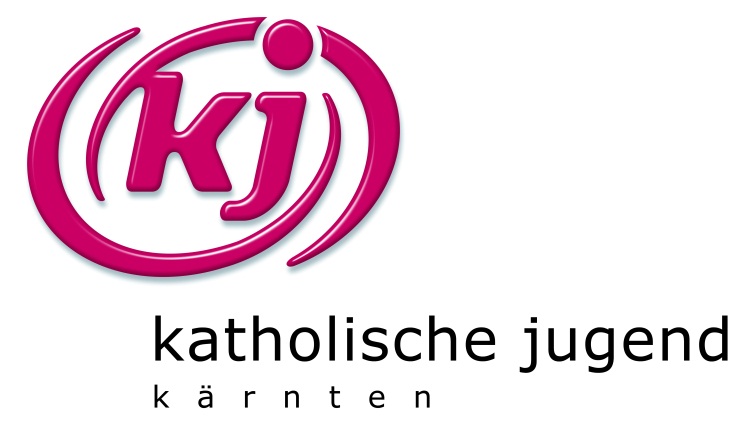 Weitere Infos:KJ-BüroTarviserstraße 309020 KlagenfurtTel.: 0463-5877-2460E-Mail: katholische.jugend@kath-kirche-kaernten.atWeb: www.kath-jugend-kaernten.atWas ist die „Katholische Jugend Kärnten“?Die Katholische Jugend Kärnten ist die offizielle Jugendorganisation der römisch-katholischen Kirche in Kärnten und gestaltet die kirchliche Jugendarbeit. Dieser Auftrag bezieht sich auf Jugendliche ab der Firmvorbereitung bzw. ab dem 14. Lebensjahr und reicht bis zu den jungen Erwachsenen.In unserer Arbeit wollen wir eine Welt gestalten, in der Gerechtigkeit und Friede ist und alle Menschen in Würde leben können. Wir träumen von einer Kirche, die lebendig und kraftvoll ist und in der junge Menschen Raum für Entfaltung und Gestaltung finden. Wir sehen es als unsere Aufgabe, für Jugendliche und ihre Interessen Partei zu ergreifen, weil wir wollen, dass ihr Leben gelingt. Grundlage und Motivation für unser Tun ist der christliche Glaube. Wir orientieren uns am Beispiel Jesu Christi, an der Heiligen Schrift und der Gemeinschaft unserer Kirche.Warum soll ich dabei sein?Als Gruppe seid ihr in eurer Pfarre, im Dekanat oder einfach nur in eurer Ortschaft sehr aktiv. Vielleicht seid ihr sogar eine recht dynamische Gruppe, die sehr viel bewegt und sich auch einmischt.Und genau das könnt ihr im Rahmen der Katholischen Jugend Kärnten noch verstärken!Die Erfahrungen anderer Gruppen und Gruppenleiter, die Infrastruktur der Diözese Gurk-Klagenfurt, die Schulungen und Weiterbildungen können euch in eurer Arbeit unterstützen.In der Vernetzung und im Austausch untereinander werden auch größere und umfangreichere Projekte realisierbar. Gemeinsam können wir was tun!Was kostet es?Zunächst einmal einfach nur die Überwindung des inneren Schweine-hundes, der euch für das Ausfüllen und Abschicken des Formulars zu bequem macht.Mit dem ausgefüllten Formular, € 25,-- Mitgliedsbeitrag und der Liste mit Gruppenmitgliedern kommst du am besten einfach direkt ins KJ-Büro – oder du schickst uns die Unterlagen! (die Adresse findest du ganz hinten)Und dann brauchst du nur noch darauf zu warten, dass dir die Gruppenkarte zugesandt wird.Was habe ich davon?Als Gruppe habt ihr besondere Vergünstigungen und Unterstützungen seitens der Katholischen Jugend Kärntens.Spezielle Weiterbildungsangebote für Gruppenleiter oder für die gesamte GruppeSound- und Lichtanlage und Zelte der Katholischen Jugend sind (sehr günstig) ausleihbarHilfe bei AKM-AngelegenheitenReferentenpoolIdeenpool für VeranstaltungenNewsletter über E-MailErinnerungen per SMSdas Programm unserer Jugendzentren wird dir zugesandt – mit den Veranstaltungen, Treffen und DiskussionenInfos über jugendrelevante ThemenVergünstigungen bei Schulungen und Bildungsveranstaltungen…Sollten die Mitglieder der Gruppe auch einen persönlichen Mitgliedsaus-weis haben wollen, kommt die Bezeichung, bzw. das Logo eurer Gruppe auf diese Karte und der Mitgliedsbeitrag des Einzelnen bleibt in der Gruppe!